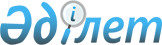 О внесении изменения в постановление Правления Национального Банка Республики Казахстан от 15 февраля 2000 г. № 33 "Об утверждении Инструкции по оформлению страхового свидетельства (полиса, сертификата)" и об утверждении изменений и дополнений в Инструкцию по оформлению страхового свидетельства (полиса, сертификата)
					
			Утративший силу
			
			
		
					Постановление Правления Национального Банка Республики Казахстан от 22 сентября 2000 года № 352. Зарегистрировано в Министерстве юстиции Республики Казахстан 27 октября 2000 года № 1275. Утратило силу постановлением Правления Агентства Республики Казахстан по регулированию и надзору финансового рынка и финансовых организаций от 1 марта 2010 года № 24

      Сноска. Утратило силу постановлением Правления Агентства РК по регулированию и надзору финансового рынка и финансовых организаций от 01.03.2010 № 24 (порядок введения в действие см. п. 3).      В целях совершенствования страхового законодательства Правление Национального Банка Республики Казахстан постановляет: 

      1. Внести следующее изменение в постановление Правления Национального Банка Республики Казахстан от 15 февраля 2000 года N 33 V001080_ "Об утверждении Инструкции по оформлению страхового свидетельства (полиса, сертификата)": 

      пункт 2 изложить в следующей редакции: 

      "2. Установить для страховых организаций Республики Казахстан следующие сроки замены бланков страховых свидетельств (полисов, сертификатов), не соответствующих требованиям настоящей Инструкции: 

      1) для страховых свидетельств (полисов, сертификатов) по обязательным видам страхования - до 31 декабря 2000 года; 

      2) для страховых свидетельств (полисов, сертификатов) по добровольным видам страхования - до 31 декабря 2000 года.". 

      2. Утвердить прилагаемые изменения и дополнения в Инструкцию по оформлению страхового свидетельства (полиса, сертификата), утвержденную постановлением Правления Национального Банка Республики Казахстан от 15 февраля 2000 года N 33 V001080_ , и ввести их в действие по истечении 10 дней со дня государственной регистрации в Министерстве юстиции Республики Казахстан. 

      3. Департаменту страхового надзора (Курманов Ж.Б.): 

      1) совместно с Юридическим департаментом (Шарипов С.Б.) принять меры к государственной регистрации в Министерстве юстиции Республики Казахстан настоящего постановления и изменений и дополнений в Инструкцию по оформлению страхового свидетельства (полиса, сертификата), утвержденную постановлением Правления Национального Банка Республики Казахстан от 15 февраля 2000 года N 33 V001080_ ; 

      2) в десятидневный срок со дня государственной регистрации в Министерстве юстиции Республики Казахстан довести настоящее постановление и изменения и дополнения в Инструкцию по оформлению страхового свидетельства (полиса, сертификата) до сведения заинтересованных подразделений центрального аппарата, территориальных филиалов Национального Банка Республики Казахстан и страховых организаций. 

      4. Настоящее постановление вступает в силу по истечении 10 дней со дня государственной регистрации в Министерстве юстиции Республики Казахстан. 

      5. Контроль за исполнением настоящего постановления возложить на Председателя Национального Банка Республики Казахстан Марченко Г.А. 



 

      Председатель Национального Банка 

                                                Утверждены постановлением 

                                              Правления Национального Банка 

                                                  Республики Казахстан 

                                               от 22 сентября 2000 г. N 352 



 

            Изменения и дополнения в Инструкцию по оформлению 

              страхового свидетельства (полиса, сертификата) 



 

      В Инструкцию по оформлению страхового свидетельства (полиса, сертификата), утвержденную постановлением Правления Национального Банка Республики Казахстан от 15.02.00 г. N 33 V001080_ внести следующие изменения и дополнения: 

      1. Преамбулу после слов "(полиса, сертификата)" дополнить словами "и его оборотной стороны". 

      2. Часть третью пункта 3 изложить в следующей редакции: 

      "Описание основных прав и обязанностей сторон, в обязательном порядке, должно быть изложено на оборотной стороне свидетельства (полиса, сертификата) или приложено к нему, если иное прямо не установлено нормативными правовыми актами по обязательным видам страхования.". 

      3. В пункте 5: 

      1) в части второй слова "(бумага с водяными знаками, невидимый элемент, гильешная рамка)" исключить;     2) часть третью изложить в следующей редакции:     "В случае, если обязательным видом страхования предусмотрена выдача страхового талона, то бланки страховых талонов должны изготавливаться юридическими лицами, имеющими лицензию на производство бланков ценных бумаг и иметь минимум два уровня защиты. При этом, на бланке страхового талона должна быть произведена следующая запись: "Страховой талон выдан к страховому свидетельству (полису, сертификату) N _____ от "___" ____ г.".       Председатель    Национального Банка   (Специалисты: Склярова И.В.,              Умбетова А.М.)                                               
					© 2012. РГП на ПХВ «Институт законодательства и правовой информации Республики Казахстан» Министерства юстиции Республики Казахстан
				